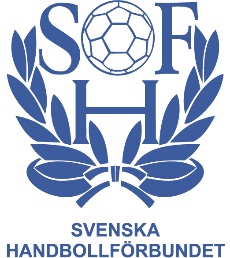 LATHUND FÖR ATT SKAPA EN ÅRSRAPPORTLogga in i IdrottOnline
Klicka på Administration
Klicka på Årsrapporter, i menyn till vänster
Skapa rapportNär du har skapat en rapport så ser du antal medlemmar fördelat på män, kvinnor, åldrar o s v. Svara sedan på våra frågor.  Spar rapporten och klicka sedan på skickaknappen längst ner på sidan.Har du ingen inloggning måste du kontakta IT-support på RF, support@idrottonline.se SVENSKA HANDBOLLFÖRBUNDET